Slovenský zväz športového rybolovu,Slovenský rybársky zväz - Rada Žilinaa MsO SRZ Trstená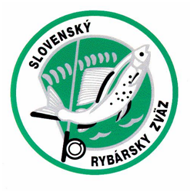 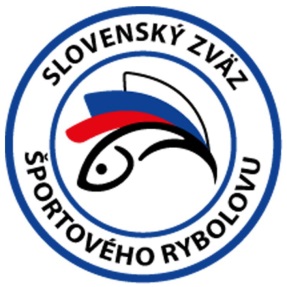 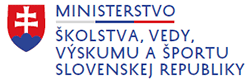 PropozícieLRU-MuchaMajstrovstvá Slovenskej republiky  juniorov12. 9. 2021Trstená – rieka Studený potokPodľa plánu športovej činnosti pre rok 2020  SZŠR v spolupráci so SRZ Rada Žilina a MsO SRZ  Žilina, usporiada športové rybárske preteky Majstrovstvá Slovenskej republiky juniorov v LRU- mucha. Termín konania:	12. 9. 2021Termín prihlásenia:    do 9.9.2020Účastníci súťaže:      juniori do 19 rokovMiesto konania:	Rieka Studený potok č.1 č.r. 3-3940-4-1 Organizačný štáb:Riaditeľ pretekov:		Mgr. Ivan MichalecGarant rady SRZ:		Ing. Peter Tomko Hlavný rozhodca:		Ing. Michal Leibiczer Technický vedúci:		JUDr. Miloš KabáčBodovacia komisia:		Ing. Michal Leibiczer, Marek Kňaze, Mgr. Jana LeibiczerováZdravotné zabezpečenie:	tel. 112Umiestnenie  štábu pretekov:  Penzión Giovanna Oravský Biely Potok 244Každý pretekár a jeho doprovod je povinný dodržiavať hygienické predpisy podľa aktuálneho nariadenia Úradu verejného zdravotníctva SR, ktoré budú zverejnené  pred pretekmiTechnické a organizačné pokyny:Preteká sa podľa súťažných pravidiel SZŠR pre LRU–mucha  a aktuálnych modifikácií pre rok 2020.Športový rybársky pretek je usporiadaný podľa zákona 216/2018 Z.z. § 20 a vykonávacej vyhlášky 381/2018 § 15.Pretekárska traťTrať je postavená na rieke Studený potok č.1. Trať bude vytýčená na oboch stranách rieky, podľa možnosti prístupu na pretekárske stanovište. Čísla štandov budú vyznačené páskou na brehoch rieky. V celej dĺžke vytýčenej pretekárskej trate je možné brodenie. Dno tvrdé, kamenisté. Brehy sú zarastené vegetáciou. Výskyt rýb:			Pstruh potočný, Pstruh dúhový, Lipeň tymiánový, Hlavatka,                                                všetky druhy jalcov, ostatné sprievodné druhy rýbNáhradná trať: 	Nie je určená. Pri nevhodných poveternostných podmienkach sa preteky odkladajú. Časový harmonogram pretekovNedeľa 12.9.2021 06:00 – 06:30 	Prezentácia06:30 – 07:30  Otvorenie pretekov, žrebovanie 1. kola pretekov07:30 – 08:00 	Presun pretekárov na stanovištia08:00 – 08:30 	Príprava pretekárov08:30 – 10:00 	1. pretek10:00 – 10:30  Presun pretekárov na stanovištia10:30 – 12:00  2. pretek12:00 – 13:30  Obed13:30 – 14:00  Príprava pretekárov14:00 – 15:30  3. pretek15:30 – 16:00  Presun pretekárov na stanovištia16:00 – 17:30  4. pretek18:30  		Vyhlásenie výsledkovZáverečného ceremoniálu sa musia zúčastniť všetci súťažiaci!Záverečné ustanovenia:Všetci pretekári musia mať platné registračné preukazy športovca SZŠR a preukazy člena SRZ. Preteká sa za každého počasia. V prípade búrky budú preteky prerušené a bude sa postupovať podľa platných súťažných pravidiel.Každý pretekár preteká na vlastnú zodpovednosť a riziko.Tréning na vytýčenej trati je možný do 05.9.2021, po tomto termíne vykonávanie lovu pretekármi je zakázané pod sankciou diskvalifikácie.     -      Stravovanie pre súťažiacich zabezpečuje organizátorInformácie o pretekoch: Ing. Michal Leibiczer, michalleibiczer@gmail.com Na zabezpečenie týchto pretekov bol použitý príspevok uznanému športu z Ministerstva školstva, vedy výskumu a športu Slovenskej republiky.Propozície kontroloval predseda ŠO LRU–mucha.PETROV ZDAR !Žiadosť o registráciu fyzickej osoby – jednotlivca do 18 r.Údaje do informačného systému SZŠR a ISŠ MŠVVaŠ SRÚdaje sú požadované podľa § 80 zákona 440/2015 Z.z.o športe a o zmene a doplnení niektorých zákonov*LRU Feeder     *LRU Mucha     *LRU Plávaná     *LRU Prívlač*nehodiace sa prečiarkniteSvojim podpisom dávam súhlas na spracovanie uvedených osobných údajov na účel vedenia evidencie fyzických osôb v Informačnom systéme športu MŠVVaŠ SR a SZŠR na dobu platnosti registrácie (v zmysle zákona č. 18/2018 Z.z. v znení neskorších predpisov). Meno a priezvisko zákon. zástupcu žiadateľa do 18 rokov..................................................................Dňa: _____________________________		_____________________________________	podpis žiadateľa			 podpis zákonného zástupcu žiadateľa do 18 r.Identifikačné údaje:MenoPriezviskoKrajina narodeniaRodné čísloDátum narodeniaŠtátna príslušnosťTrvalé bydlisko:UlicaČíslo domuMesto OkresPSČKrajinaKontaktné údaje:Adresa elektronickej poštyTelefónne čísloČlen OZ SRZČíslo preukazu člena SRZ